長文の作成(最終結果)平成24年11月27日(火)	はじめこの資料では、Windows 7で用意されたサンプル画像を使用して長文作成の例を説明します。サンプル画像の場所スタートメニューからピクチャを選ぶと、そのフォルダーの中にサンプルピクチャがあります。その中にあります。サンプル画像の種類アジサイ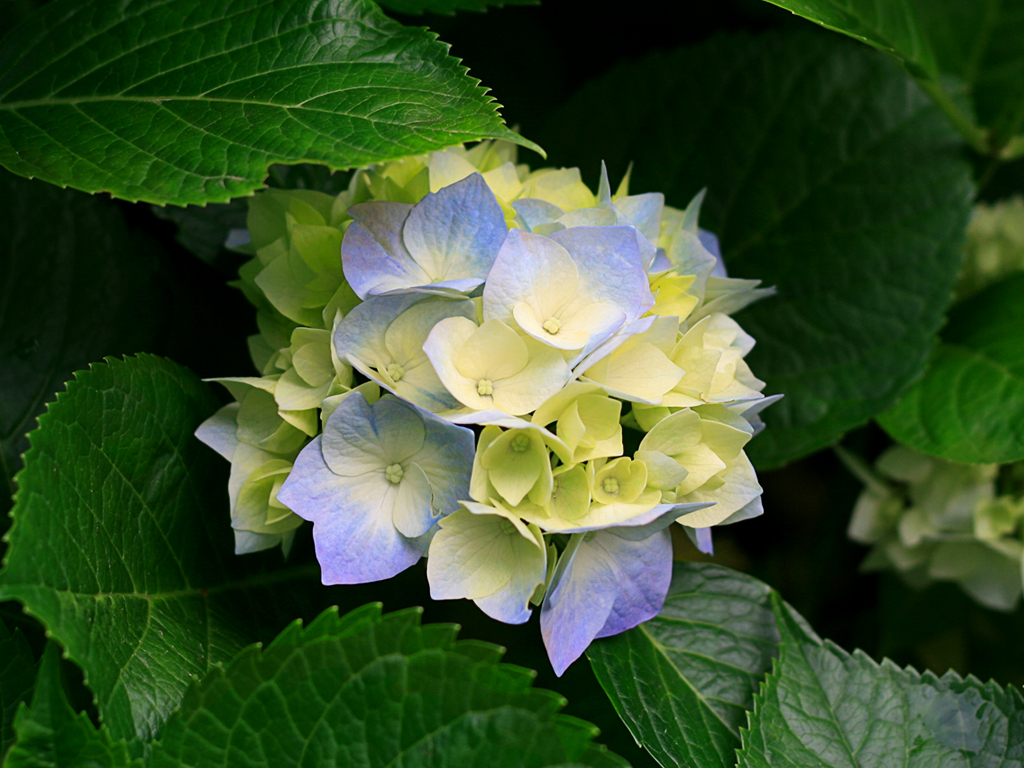 図 1　アジサイ菊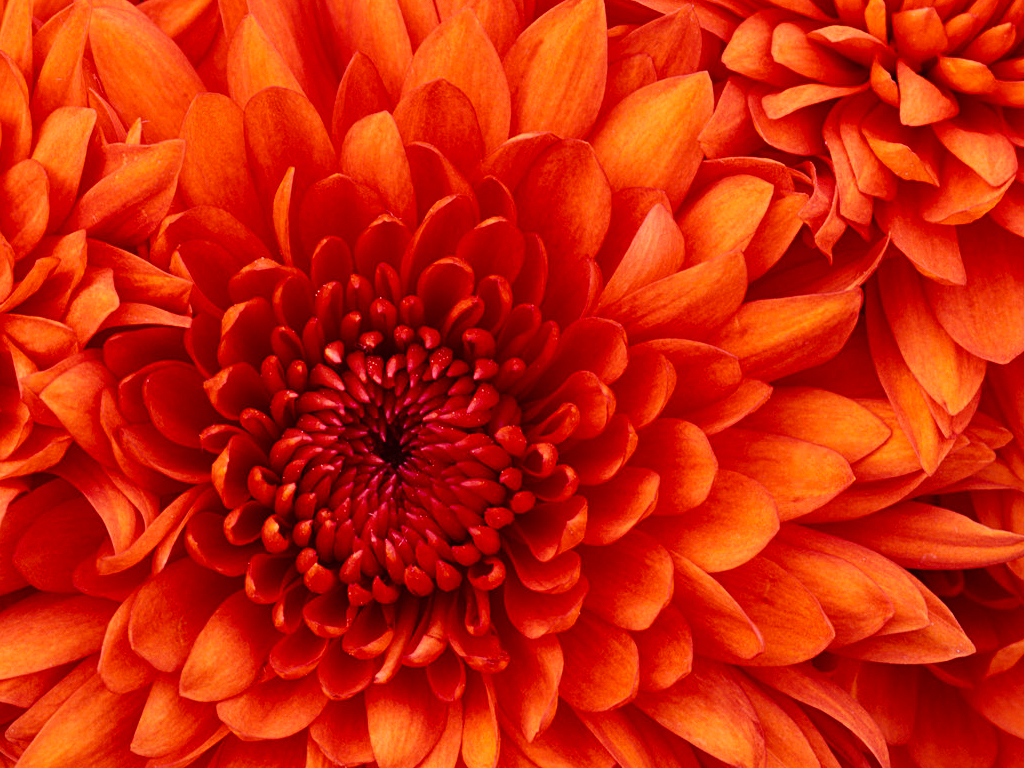 図 2　菊チューリップ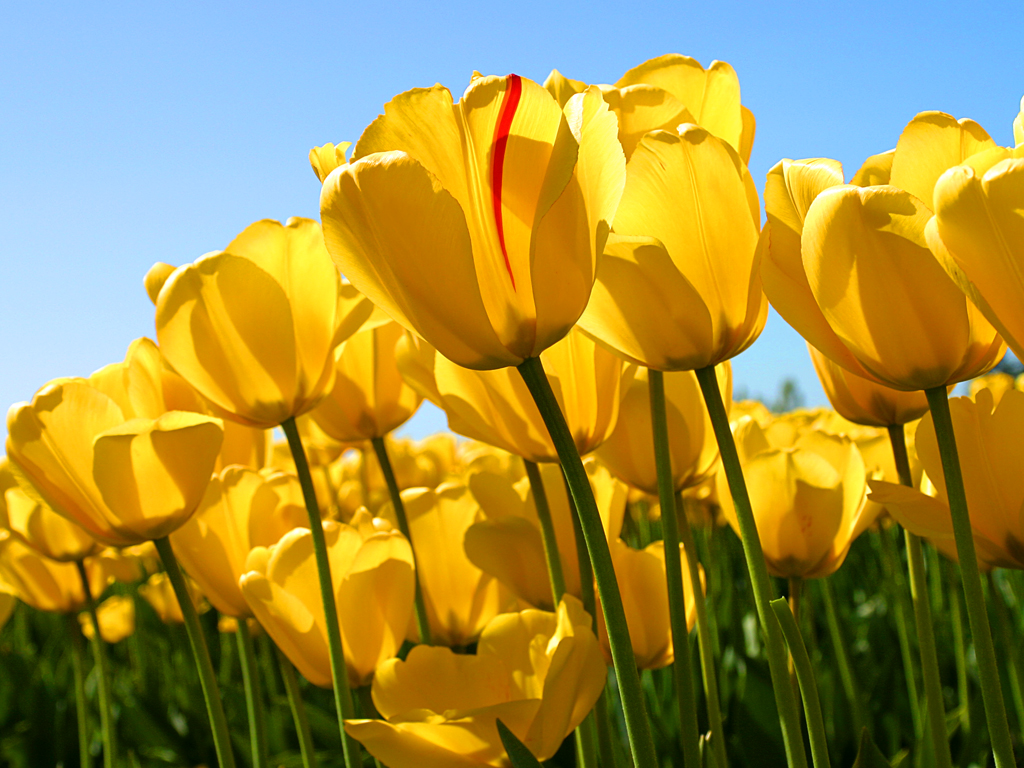 図 3　チューリップ備考以上